РОССИЙСКАЯ ФЕДЕРАЦИЯАДМИНИСТРАЦИЯ ГОРОДСКОГО ОКРУГА "ГОРОД КАЛИНИНГРАД" КОМИТЕТ ПО ОБРАЗОВАНИЮ       МУНИЦИПАЛЬНОЕ АВТОНОМНОЕ ДОШКОЛЬНОЕ ОБРАЗОВАТЕЛЬНОЕ УЧРЕЖДЕНИЕ ГОРОДА КАЛИНИНГРАДА ДЕТСКИЙ САД № 119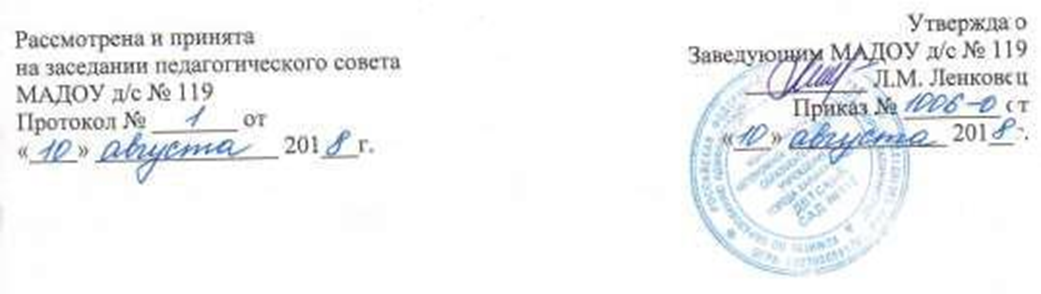 Дополнительная общеобразовательная общеразвивающая программа социально-педагогической направленности«Калейдоскоп эмоций»для детей 4-5 летсрок реализации-39 часовРазработчики программы:Королёва Марина Владимировна(педагог-психолог)Николаева Наталья Георгиевна(педагог-психолог)г. Калининград, 2018 годСОДЕРЖАНИЕ2. Пояснительная записка Дополнительная общеобразовательная общеразвивающая программа социально-педагогической  направленности «Калейдоскоп эмоций» (далее - Программа)   разработана в соответствие с Федеральным законом от 29.12.2012 г. № 273-ФЗ «Об образовании в Российской Федерации», приказом Министерства образования и науки РФ ОТ 29.08.2013 Г. № 1008 «Об утверждении порядка организации и осуществления образовательной деятельности по дополнительным общеобразовательным программам», Положением  о дополнительной общеобразовательной общеразвивающей программе МАДОУ д/с № 119.Направленность программы: социально-педагогическая.Цели и задачи дополнительной общеобразовательной  общеразвивающей программы.Цель: формирование и коррекция эмоциональной сферы и личностных особенностей детей дошкольного возраста.Задачи:Укрепление психического здоровья ребёнка, через стабилизацию эмоциональной сферы;Развитие произвольности, умение управлять своими эмоциями, чувствами;Развитие внутреннего потенциала и творческой активности ребёнка;Коррекция механизмов психологической защиты – демонстративности, негативизма, агрессии;Коррекция тревожности;Повышение самооценки;Формирование способов эффективного взаимодействия детей;Развитие воображения;Актуальность  Очевидно, что развитие ребёнка необходимо начинать с раннего возраста. Дошкольный период является сенситивным для развития многих психических процессов. Элементарные нравственные представления и чувства, простейшие навыки поведения, приобретённые ребёнком в этот период, из «натуральных», по Л.С. Выготскому, должны стать «культурными», то есть превратиться в высшие психические функц    Неповторимость каждого человека не вызывает сомнений, но умение предъявить свою уникальность не сформирована ещё у детей. И чаще всего раскрыться ребёнку мешают застенчивость, неконтактность, детская агрессивность, конфликтность, тревожность. Для того чтобы ребенок мог раскрыться удивительным образом подходит метод арт-терапии. Неслучайно многие терапевтические и развивающие эффекты занятий детей с арт-терапевтом обусловлены взаимодействием ребёнка  с изобразительным материалом. Такое взаимодействие оказывает стимулирующее воздействие, развивает способность к проявлению инициатив и самостоятельности, концентрации внимания, даёт выход аффектам. Другим важнейшим фактором положительного воздействия арт-терапии на детей дошкольного возраста являются терапевтические отношения, благодаря которым ребёнок может ощутить чувство безопасности и начать выражать себя более смело, развить коммуникативные способности.Отличительные особенности программыОтличительной особенностью программы является ориентация на практическую значимость получаемых знаний, их универсальность, актуальность для каждого ребёнка при его социализации. является ориентация на практическую значимость получаемых знаний, их универсальность, актуальность для каждого ребёнка при его социализации.Возраст детей, участвующих в реализации Программы: 4-5 лет.Срок реализации Программы: 1 год.Формы проведения итогов реализации Программы: открытые мероприятия 2 раза в год.3.Планируемые результатыСформированы навыки взаимодействия с детьми и взрослыми;Сформирована способность подчинять свои действия правилам;Сформировано представление о базовых эмоциях: радость, грусть, гнев, удивление, страх, спокойствие;Сформировано умение действовать по инструкции взрослого;Развиты в соответствии с возрастом познавательные процессы;Сформировано умение соподчинять свое поведение нравственным нормам.4. Учебный  план5.Календарный учебный график6. Тематическое планирование7.  Материально-техническое обеспечениеОсновное оборудованиеСпециализированные учебные помещения: кабинет педагога-психолога.Основное учебное оборудование:Детские столы;Детские стульчики;Магнитная доска;Ноутбук;Подвесной модуль «Световой дождь»;Световой стол для рисования песком «Премиум»;Световая панель «Бесконечность»Уголок зеркальный с воздушно-пузырьковой колонкой;Кресло-мяч;Юнгианская песочница.Основное оснащениеАудио-пособия (релаксационная музыка и т.д.);Настольно – печатные игры;Предметные игрушки;Цветные мелки;Пластилин;Краски, карандаши, фломастеры;Писчая и цветная бумага;Строительный материал;Предметные картинки. Раздаточный материал:Дидактические игрыДидактическая игра «Эмоции»;Лото «Эмоции»;Дидактическая игра «Театр настроений»;Дидактическая игра «Что такое хорошо, а что такое плохо»;Дидактическая игра «Гномики»;Дидактическая игра «Паровозик»;Дидактическая игра «Цвет и форма»;Демонстрационный материал «Наши чувства и эмоции»; Плакат «Калейдоскоп эмоций»;Демонстрационный материал «Чувства и эмоции».8. Список  используемой литературы «Цветик-семицветик». Программа интеллектуального, эмоционального и волевого развития детей 4-5 лет. Куражева Н.Ю., Вараева Н.В. – СПб., 2011г.«Социально-эмоциональное развитие детей 3-7 лет: совместная деятельность, развивающие занятия» авт. сост. Т.Д. Пашкевич. – Волгоград, 2012г. «Арт-терапия в работе с детьми из неблагополучных семей» Сучкова Н.О.  – СПб., 2008г.«Давайте познакомимся! Тренинговое развитие и коррекция эмоционального мира дошкольников 4-6 лет»  авт. сост. И.А. Пазухина. – СПб., 2010г.№ разделаНаименование разделаКоличество часов Раздел 1«Знакомство»1Раздел 2«Давайте дружить»1Раздел 3«Волшебные слова»1Раздел 4«Правила поведения на занятиях»1Раздел 5«Наши чувства»2Раздел 6«Радость»2Раздел 7«Грусть»2Раздел 8«Гнев»4Раздел 9«Удивление»2Раздел 10«Испуг»2Раздел 11 «Спокойствие»1Раздел 12«Словарик эмоций»1Итого39 часовНаименованиеПериодНачало учебного периода03 сентября 2018Окончание учебного периода 30 июня 2019Каникулярное время01 июль-31 августа 2019Дни занятийВторник ( ул. Репина)Четверг  (ул. Войнич) Время проведения занятий Ул. РепинаВторник 15.30-15.50  Ул. ВойничЧетверг 15.40-16.00Недельная  образовательная нагрузка1 занятиеДлительность условного учебного часаНе более 20 минут (второй год обучения)№ темыНаименование темыКоличество часовТема 1«Знакомство»1Тема 2«Давайте дружить»1Тема 3«Волшебные слова»1Тема 4«Правила поведения на занятиях»1Тема 5«Наши чувства»2Тема 6«Радость»2Тема 7«Грусть»2Тема 8«Гнев»4Тема 9«Удивление»2Тема 10«Испуг»2Тема 11«Спокойствие»1Тема 12«Словарик эмоций»1Тема 13«Мой внутренний мир»1Тема 14«Мальчики и девочки»1Тема 15«Дружба»2Тема 16«Что такое хорошо и, что такое плохо?»2Тема 17«Ссора»2Тема 18«Восприятие сенсорных эталонов (цвет, форма)2Тема 19«Восприятие свойств предметов»2Тема 20«Мои помощники: глазки, носик, ротик, ушки, ручки, ножки»2Тема 21«Учимся классифицировать: овощи, фрукты, одежда, игрушки, посуда»2Тема 22«Развивай-ка»2Тема 23«Страна Вообразилия» Итого139 часов